MT14.10. ODUZMI POMOĆU BROJEVNE CRTE.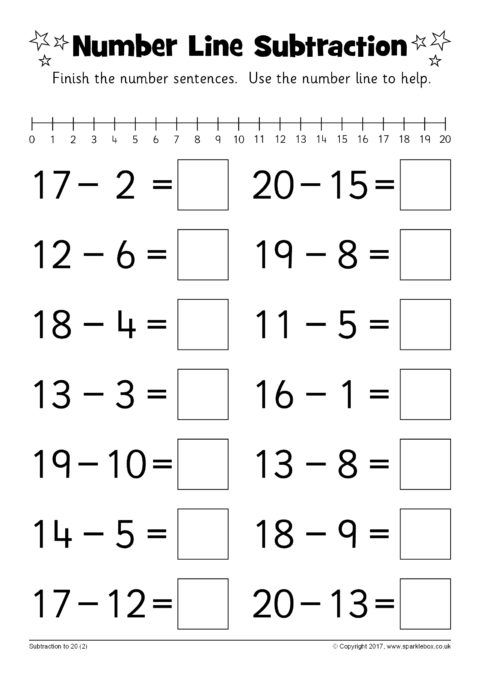 